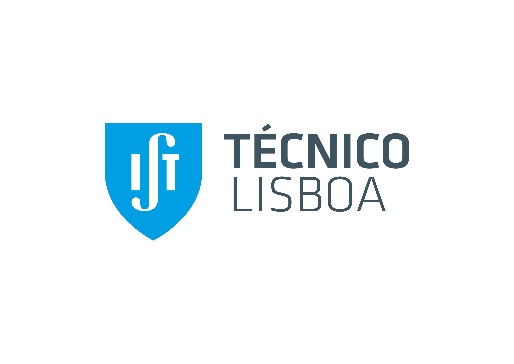 DeclaraçãoEu, (nome completo) _________________________________________________________________________________________, titular do documento de identificação (ou passaporte) nº____________________ de nacionalidade ______________________, candidato(a) a ingresso para o ano letivo 2024/2025 num curso de 2º ciclo, no Instituto Superior Técnico, Universidade de Lisboa, declaro, sob compromisso de honra, para efeitos de candidatura que:Tenho realizados (número de ECTS) ________ ECTS à data da candidatura;A minha média de curso de 1º ciclo é de (média de curso) ______valores.Sei e aceito que, caso se comprove que os dados supra e agora declarados sob compromisso de honra não correspondam à verdade, tal poderá invalidar a minha candidatura e admissão no Instituto Superior Técnico.(Assinatura)_________________________________________________ (data)___/___/_____ Nota. Após assinatura manuscrita, esta declaração deve ser digitalizada (em formato .pdf) e submetida na plataforma da candidatura online do Técnico Lisboa.